Thema: sprookjeslandverliefd: als je verliefd op iemand bent, vind je die persoon de allerleukste en de allerliefste. Je wilt graag bij hem of haar zijn. aanzoek: de vraag die je stelt als je met iemand wilt  trouwentrouwen: als een man en een vrouw veel van elkaar houden, kunnen ze met elkaar trouwen. Ze beloven dan dat ze voor altijd bij elkaar zullen blijven.bruiloft: een bruiloft is een feest van twee mensen die trouwen.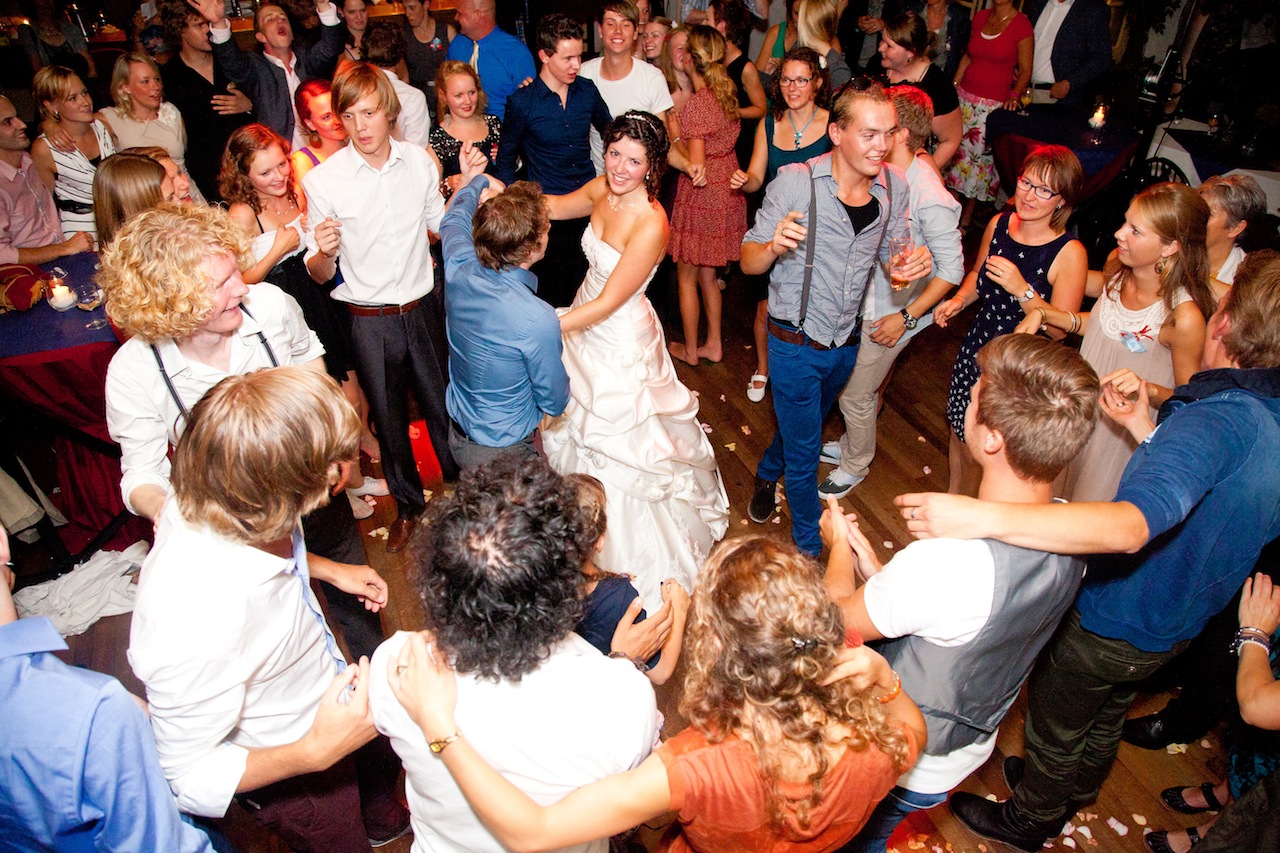 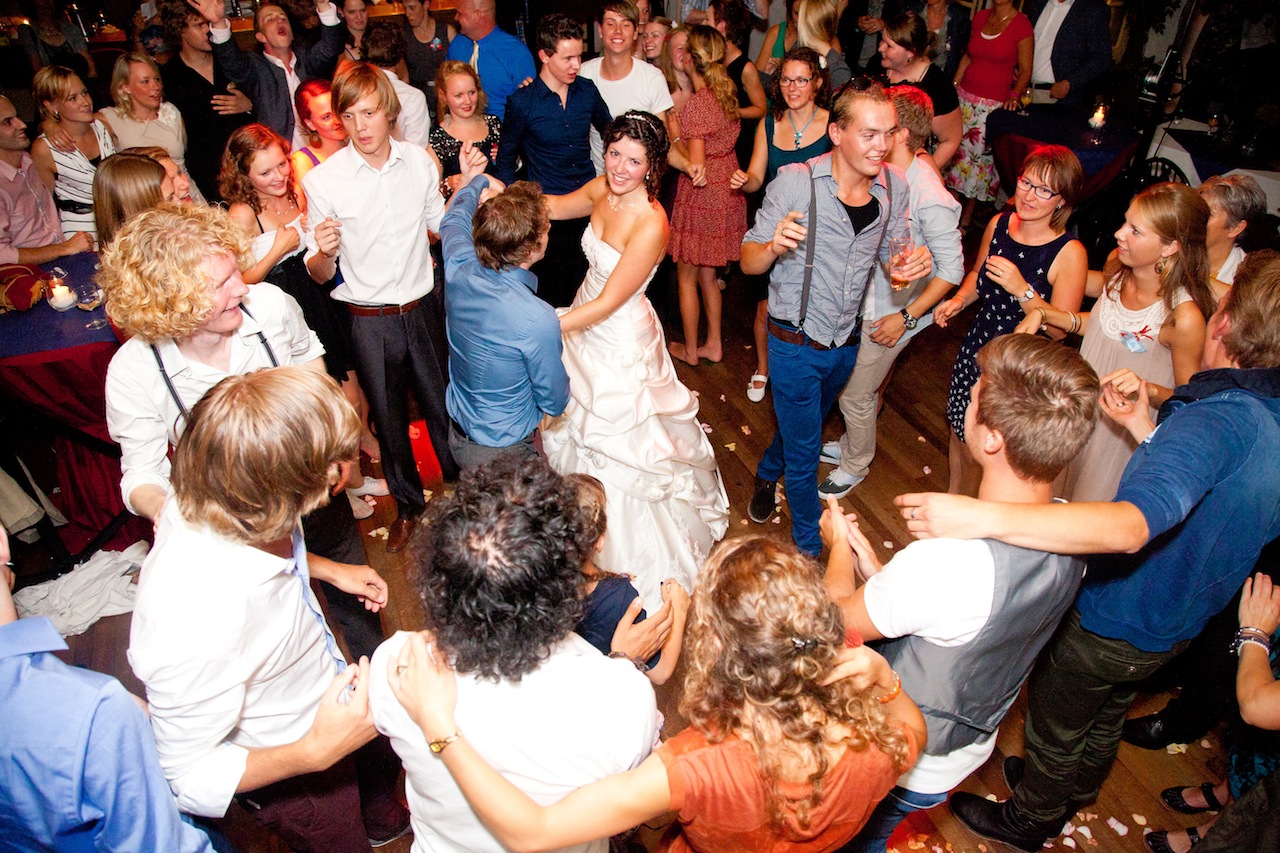 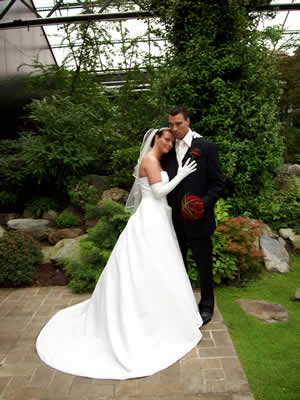 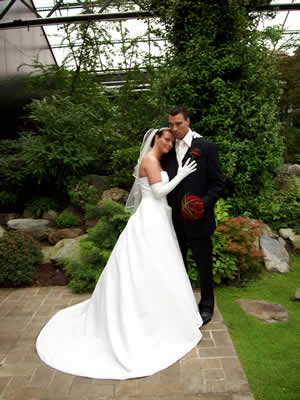 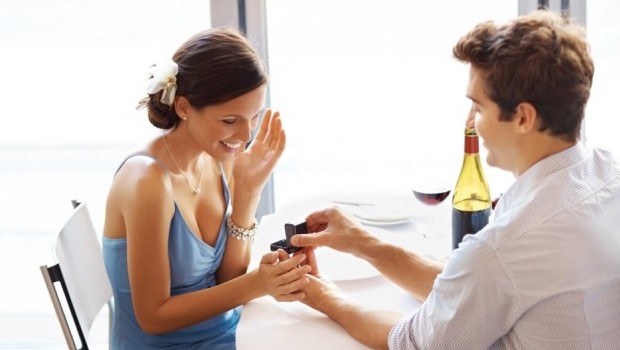 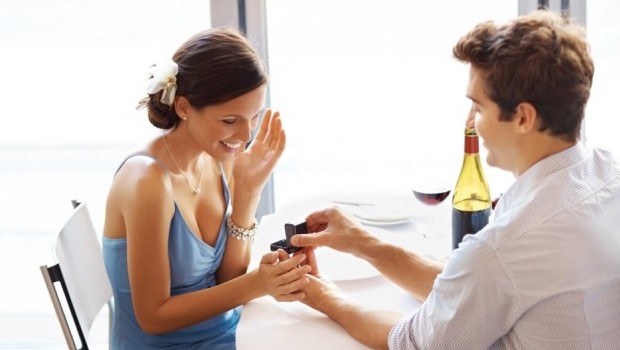 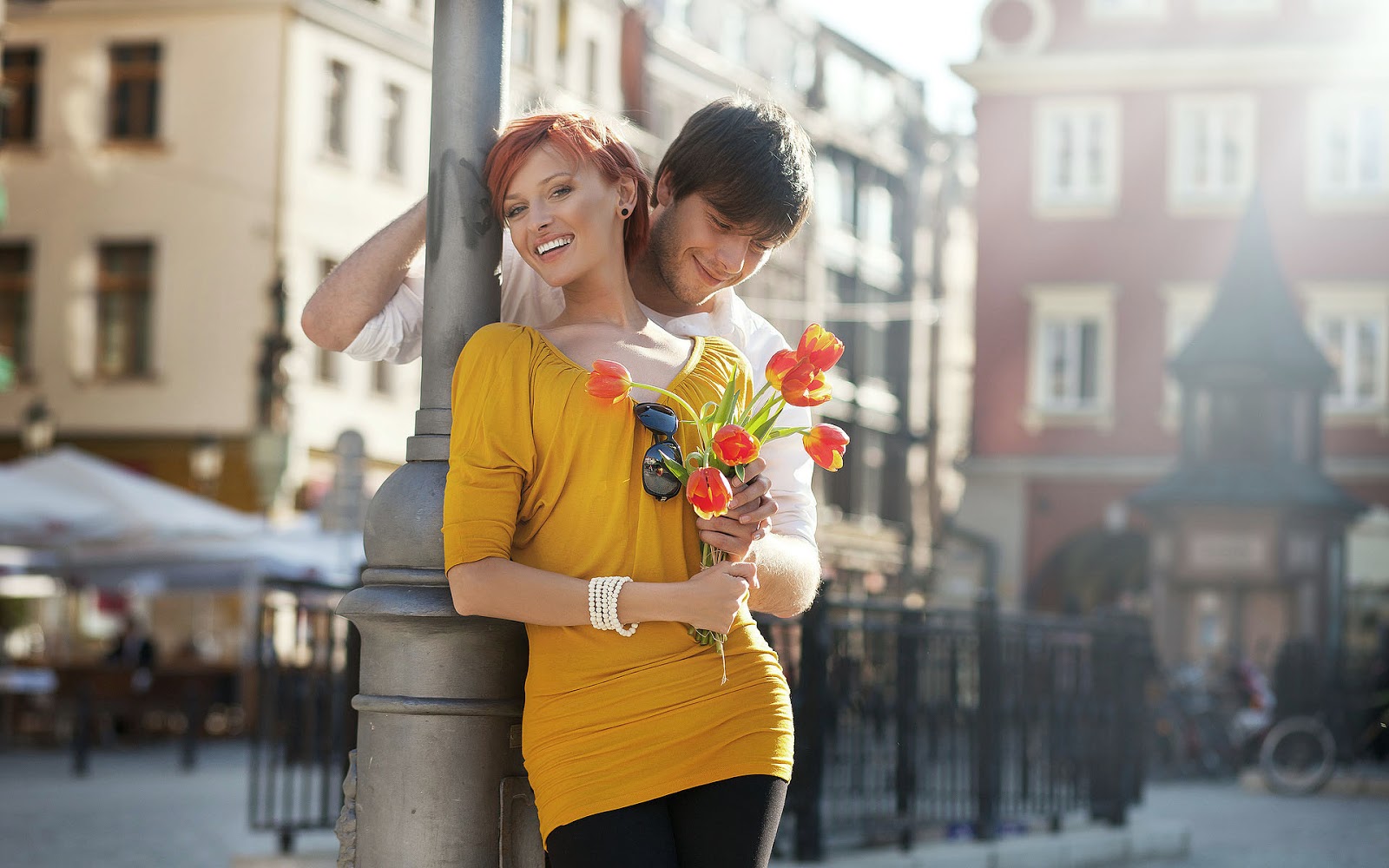 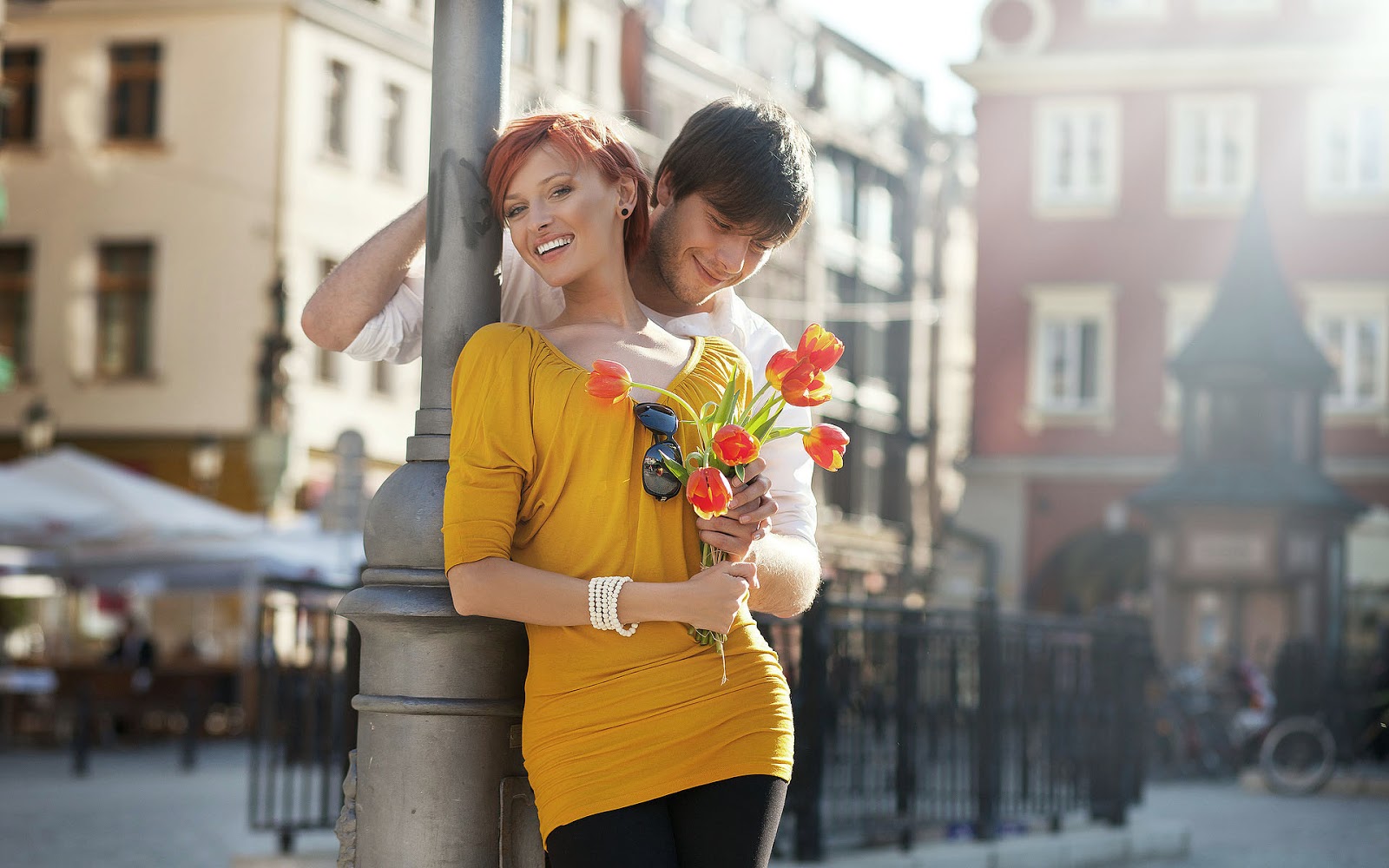 